Bonjour à tous,Les vacances sont terminées et il est donc temps de se retrouver pour pratiquer ensemble et parfaire notre technique .Vous n’êtes pas sans savoir que  le stage KORYU aura bien lieu a VERSAILLES les 3 et 4 novembre 2018 Gymnase Montbauron.De 9H30 à 16H30 (ou 17H00 suivant occupation du gymnase) les deux jours.L’atelier SHINKAGE sera dirigé par Patrick DUPIN 5 eme dan, assisté par les gradés de l’école.Nous bénéficierons des dernières informations qu’il a récupérées lors du dernier stage de cet été auprès des sensei en Hollande.Comme les années précédentes, nous comptons impérativement sur votre présence. Il faut convaincre le maximum  de vos élèves à participer à cette réunion. .Encore une fois, il est impératif que nous montrions notre dynamisme et que cela incite d’autres iaidoka à venir pratiquer avec nous.Voici le programme prévu pour ces deux jours d’entrainement :Travail du Tai kyoku ken dans la version Shinkage. Ce kihon créé par OGURA Sensei associé à d’autres sensei met en évidence le travail de la respiration dans la pratique du iaido.D’autres kihon seront réalisés avec une application directe sur les kata étudiés.Pour cela, n’oubliez pas de vous munir de votre bokken .Les kata qui seront travaillés sont les suivants:1 Jun nuki2 yokemi3 hiraki nuki4 mune no katana5 hikimi6 sagari fuji7 uchi dome8 zengo no tekiSuivant le nombre de participants et le niveau de connaissance de chacun, ces 8 kata pourront être complétés, par:Les kata supplémentaires :1 Yoko gumo2 Tsure ashi3 Sakai4 Tento5 Sakai- tento6 Sekko7 Itto ryodan8 Sekko-itto ryodan. Ceci est un programme extrêmement intéressant et conséquent.Nous ferons tout notre possible pour le respecter.Encore une fois, comme tous les ans, merci de « booster vos élèves » pour les inciter à venir à ce stage.STAGES SUIVANTS SHINKAGE:Ne pas oublier que :les 24 et 25 Novembre 2018, un autre stage SHINKAGE est programmé à Cran Gevrier   Annecy chez notre ami Patrick COLAS.  Un mail a été difusé concernant cette réunion.Les 23 et 24 Mars 2019, le stage annuel avec Matsuoka sensei et Kinomoto sensei est programmé en région parisienne. ( nous sommes en attente de réponse pour la salle)amicalementHERVET Jean FrancoisSecrétaire de SHINKAGE Ryu FranceInformations complémentaires de  YVES MAGAT Versailles BudoLes inscriptions sont ouvertes à l’adresse : https://goo.gl/forms/8iCuQkidY7UarnP53SVP, inscrivez vous pour que je puisse prévoir le nombre de repas.Clôture des inscriptions le 27/10.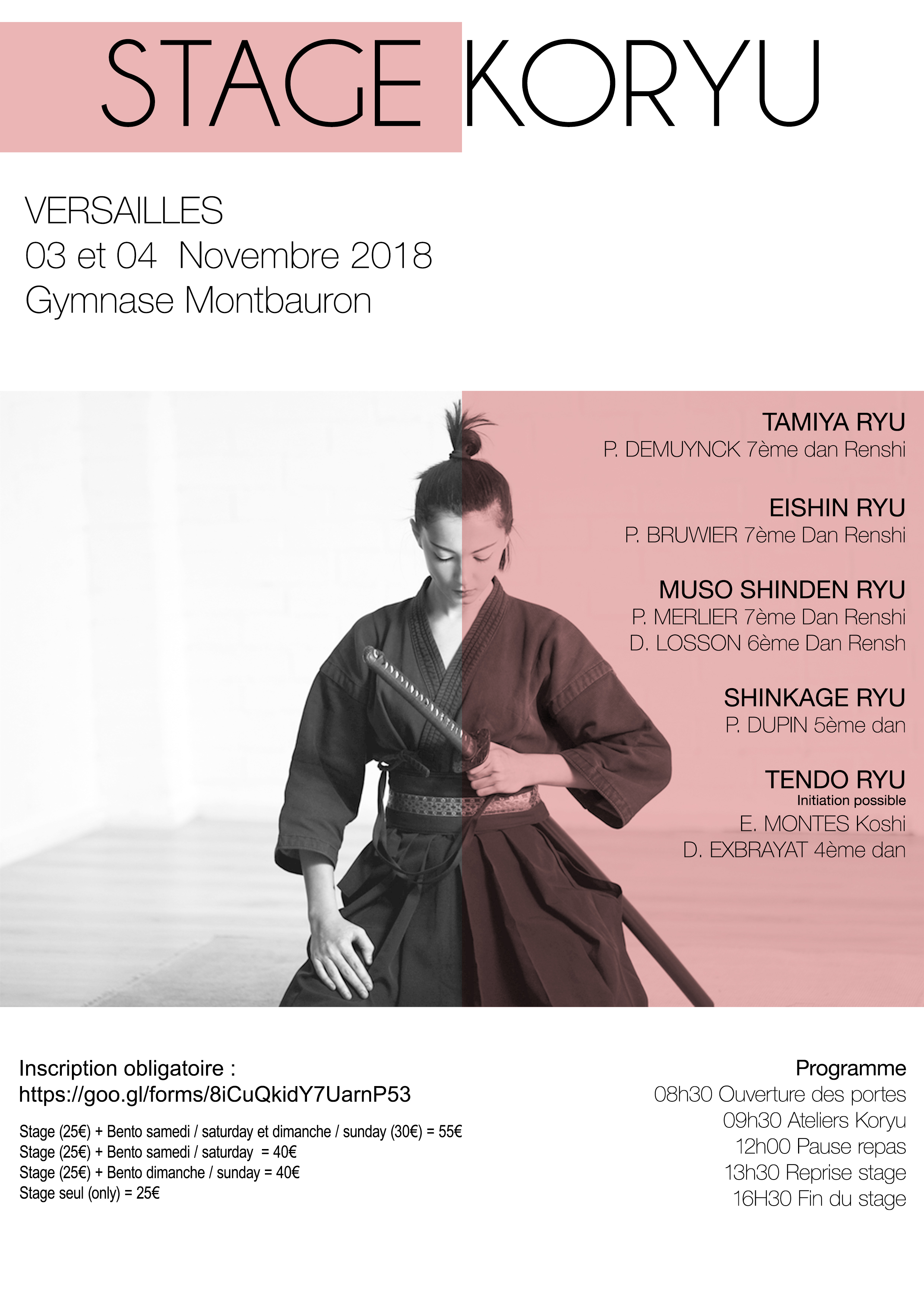 